Voir page 2 pour texte de résumé  Gestion des établissements d’enseignement à l’ère de l’implantation du numérique : impact du rôle des directions d’établissement d’enseignement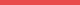 1. France Gravelle2. Diarra Diakhate3. Nathalie Frigon4. Julie MonetteUniversité du Québec à Montréalgravelle.france@uqam.cabayediarra@gmail.comFrigonn@outlook.comjulie.monette25@gmail.com Résumé (obligatoire) :Considérant l’importance du rôle de direction quant à l’implantation de la formation à distance et/ou du numérique dans les établissements d’enseignement, tout en tenant compte du fait que la fonction a été identifiée comme étant devenue lourde et complexe à exercer, le Réseau d'enseignement francophone à distance (REFAD), a mandaté une équipe de chercheurs, afin de mener une recherche qualitative intitulée « Gestion des établissements d’enseignement à l’ère de l’implantation du numérique ».  À partir d’un cadre conceptuel basé sur le leadership transformationnel, des entrevues semi-dirigées ont été menées.  Grâce à la participation de directions d’établissements d’enseignement de différents ordres, des stratégies de gestion, telle que l’importance de l’accompagnement et de la formation des équipes, ont été identifiées ainsi que des outils ayant pour objectif de faciliter l’implantation de la formation à distance et/ou du numérique dans les établissements d’enseignement.Choisir format de communication A, B ou C :Choisir format de communication A, B ou C :Choisir format de communication A, B ou C :AX Communication orale simple X Communication orale simple AX Scientifique Partage d’expérience ou d’innovationASi votre communication fait partie d’un symposium, veuillez en indiquer le titre :Impact du rôle des directions d'établissement d'enseignement quant à la gestion de l'implantation du numériqueSi votre communication fait partie d’un symposium, veuillez en indiquer le titre :Impact du rôle des directions d'établissement d'enseignement quant à la gestion de l'implantation du numériqueB  Symposium   Symposium B Court (1h30) Long (3h00)C Atelier pratique (main sur les touches) Atelier pratique (main sur les touches)CIndiquez le nombre maximum de participants si nécessaire : Indiquez vos besoins technologiques spécifiques si nécessaire : OrdinateurProjecteurInternetIndiquez le nombre maximum de participants si nécessaire : Indiquez vos besoins technologiques spécifiques si nécessaire : OrdinateurProjecteurInternetThématique : Thématique : Thématique : Thématique :  Intelligence artificielle Réalité virtuelle ou augmentée Programmation informatique  Jeux sérieux et ludification Intelligence artificielle Réalité virtuelle ou augmentée Programmation informatique  Jeux sérieux et ludification Formation à distanceX Apprentissage et numérique Formation hybride ou classe inversée Thématique spéciale : Robotique